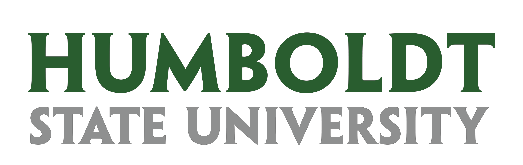 Minor in Psychology Planning GuidePsychology Minor Basics:Psychology Minor requires minimum of 18 units; at least 9 units must be Upper Division; at least 3 units taken at HSUStudent completes Minor Declaration/Update form https://forms.humboldt.edu/minor-declarationupdate and submits to the Registrar’s officeStudent enters minor plan into DARS Degree Planner; for instructions see https://registrar.humboldt.edu/dars-degree-planner-guide and video webinar for Planning for Minors at https://youtu.be/Kih-J-ugtBYCourses not taken at HSU, where there is not already an established articulation agreement, must be approved by the Psychology Department; please see Minor Advisor for instructionsThe Psychology Department Chair serves as the Minor Advisor; see website for current Chair and office hours https://www2.humboldt.edu/psychology/faculty-staffSee course listing on back*Note: when substituting courses from a different institution, note the institution’s name, grade received, and bring a copy of the course description and syllabus (if available) to the Department Chair for review/approval.DCG-d (Diversity & Common Ground Domestic)GE: DCG-d (Diversity & Common Ground Domestic) GE: D-LD (General Elective, Lower Division Area D)Psychology Minor Contract, 2019-2020 Catalog Year, Revised 4/22/19 cmsHSU ID:NAME:CATALOG YEAR:InstitutionSubjectCourse No.TitleUnitsGrade (or Semester Planned)HSU Course1.  Lower Division: Introductory Phase (6 units)1.  Lower Division: Introductory Phase (6 units)1.  Lower Division: Introductory Phase (6 units)1.  Lower Division: Introductory Phase (6 units)1.  Lower Division: Introductory Phase (6 units)1.  Lower Division: Introductory Phase (6 units)1.  Lower Division: Introductory Phase (6 units)2. Upper Division: Core Content Areas (6 units)2. Upper Division: Core Content Areas (6 units)2. Upper Division: Core Content Areas (6 units)2. Upper Division: Core Content Areas (6 units)2. Upper Division: Core Content Areas (6 units)2. Upper Division: Core Content Areas (6 units)2. Upper Division: Core Content Areas (6 units)3. Upper Division: Breadth Requirements (6 units)3. Upper Division: Breadth Requirements (6 units)3. Upper Division: Breadth Requirements (6 units)3. Upper Division: Breadth Requirements (6 units)3. Upper Division: Breadth Requirements (6 units)3. Upper Division: Breadth Requirements (6 units)3. Upper Division: Breadth Requirements (6 units)Psychology Course ListingMinor ContractCourse NameIntroductory Phase Total units required: 6 unitsIntroductory Phase Total units required: 6 unitsPsyc 104: Introduction to Psychology (3) GE: D-LDPsyc 104: Introduction to Psychology (3) GE: D-LDCore Content Areas Total units required: 6 unitsCore Content Areas Total units required: 6 unitsPsyc 311: Human Development (3)Psyc 311: Human Development (3)Psyc 321: Intro Behavioral Neuroscience (3)Psyc 321: Intro Behavioral Neuroscience (3)Psyc 322: Learning and Motivation (3)Psyc 322: Learning and Motivation (3)Psyc 324: Cognitive Psychology (3)Psyc 324: Cognitive Psychology (3)Psyc 335: Social Psychology (3)Psyc 335: Social Psychology (3)Psyc 337: Personality Theory & Research (3)Psyc 337: Personality Theory & Research (3)Psyc 438: Dynamics of Abnormal Behavior (3)Psyc 438: Dynamics of Abnormal Behavior (3)Upper Division Breadth Requirements Total units required: 6 unitsUpper Division Breadth Requirements Total units required: 6 unitsPsyc 300: Psychology of Women (3) DCG-d, GE: D-UDPsyc 300: Psychology of Women (3) DCG-d, GE: D-UDPsyc 302: Psychology of Prejudice (3) DCG-d, GE: D-UDPsyc 302: Psychology of Prejudice (3) DCG-d, GE: D-UDPsyc 303: Family Relations in Contemporary Society (3) GE: D-UDPsyc 303: Family Relations in Contemporary Society (3) GE: D-UDPsyc 304: Business Psychology (3) GE: D-UDPsyc 304: Business Psychology (3) GE: D-UDPsyc 323: Sensation & Perception (3)Psyc 323: Sensation & Perception (3)Psyc 336: Social Influence & Persuasion (3)Psyc 336: Social Influence & Persuasion (3)Psyc 306: Health Psychology (3) GE: D-UDPsyc 306: Health Psychology (3) GE: D-UDPsyc 414: Psychology of Adolescence & Young Adulthood (3)Psyc 414: Psychology of Adolescence & Young Adulthood (3)Psyc 415: Aging & Older Adulthood (3)Psyc 415: Aging & Older Adulthood (3)Psyc 418: Developmental Psychopathology (3)Psyc 418: Developmental Psychopathology (3)Psyc 419: Family Violence (3)Psyc 419: Family Violence (3)Psyc 436: Human Sexuality (3)Psyc 436: Human Sexuality (3)Psyc 437: Sexual Diversity (3) DCG-dPsyc 437: Sexual Diversity (3) DCG-dPsyc 454: Interviewing & Counseling Techniques (3)Psyc 454: Interviewing & Counseling Techniques (3)Psyc 473: Substance Use & Abuse (3)Psyc 473: Substance Use & Abuse (3)Psyc 480: Selected Topics in Psychology (.5-3)Psyc 480: Selected Topics in Psychology (.5-3)